2023/24 Term 3 (April - June) Overview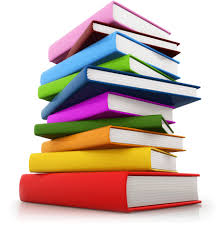 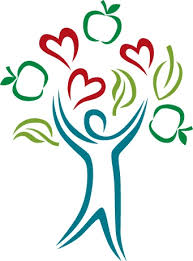 